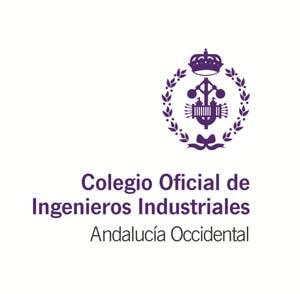 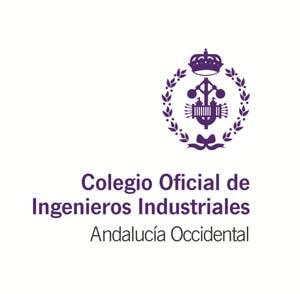 SOLICITUD DE COLEGIACIÓNDATOS PERSONALES Nombre: ______________  Apellidos: _________________________________________ N.I.F. ________________ Sexo (H/M): ________  Fecha de nacimiento: ______________   Natural de: ___________________________ Provincia de: ________________________ Domicilio: _________________________________________  Código Postal: _________ Población: ___________________________________   Provincia: __________________ Teléfono: ___________  Móvil: _____________ Email: ____________________________ DESEO ADSCRIBIRME A LA DELEGACIÓN DE: □ SEVILLA      □ CÁDIZ     □ CÓRDOBA      □ HUELVA       □ CAMPO DE GIBRALTAR       (Esta afiliación supone la inscripción en la Asociación Territorial de Ingenieros Industriales de Andalucía Occidental, sin cuota adicional). DATOS ACADÉMICOS Centro donde cursó los estudios: _____________________________________________ Año de finalización: ________ Especialidad o intensificación: _______________________ DATOS PROFESIONALES Situación actual:            Activo                   Desempleado                  Jubilado Empresa donde trabaja: ________________________________  C.I.F.: ______________ Domicilio: __________________________________________  Código Postal: ________ Población: ________________________________________  Provincia: _____________  Teléfono: _________________  Email: __________________________ DATOS BANCARIOS Titular de la cuenta:_______________________________________________________ IBAN (Autorizo al Colegio Oficial de Ingenieros Industriales de Andalucía Occidental a efectuar el cobro de los recibos a mi cargo, en la cuenta indicada). Solicito al Colegio Oficial de Ingenieros Industriales de Andalucía Occidental mi colegiación provisional por motivos de necesidad profesional, personal o de similar naturaleza hasta su definitiva aprobación en Junta de Gobierno.     Declaro no encontrarme cumpliendo inhabilitación o sanción disciplinaria de suspensión del ejercicio profesional.                    En cumplimiento de Ley Orgánica 3/2018 de protección de datos de carácter personal y  garantía de los derechos digitales y del Reglamento Europeo RGPD 679/2016 le informamos que sus datos están siendo objeto de tratamiento por parte del COLEGIO OFICIAL DE INGENIEROS INDUSTRIALES DE ANDALUCÍA OCCIDENTAL, con la finalidad de la gestión administrativa de la relación con los colegiados, colegiados jubilados, colegiados voluntarios, altas y bajas, expedición de certificaciones acreditativas, confección de carnets colegiales, control y gestión de bolsa de trabajo de los arquitectos y tramitación de la solicitud de ayudas para los colegiados. Para ejercer sus derechos de acceso, rectificación, supresión (derecho al olvido), limitación de tratamiento, portabilidad de los datos, oposición, y a no ser objeto de decisiones automatizadas, debe de enviar un correo a la dirección de nuestro Delegado de Protección de Datos: dpd@coiiaoc.com, indicando como Asunto: “Derechos Ley Protección de Datos”, y adjuntando fotocopia de su DNI. Puede obtener más información sobre el tratamiento de sus datos solicitando la información adicional en los mostradores de atención al público del COLEGIO OFICIAL DE INGENIEROS INDUSTRIALES DE ANDALUCÍA OCCIDENTAL o en la dirección web: https://coiiaoc.com/.﻿ FIRMA:              En _________________, a ______ de _____________ de 20________ILMO. SR. DECANO DEL COLEGIO OFICIAL DE INGENIEROS INDUSTRIALES DE ANDALUCÍA OCCIDENTAL Requisitos para la Colegiación y Asociación Para pertenecer al Colegio Oficial de Ingenieros Industriales de Andalucía Occidental, como colegiado de pleno derecho y Asociado, es necesario: Estar en posesión del título de Ingeniero Industrial expedido conforme a la legislación española o estar en posesión de un título extranjero, debidamente convalidado u homologado por el Ministerio de Educación, que habilite para el ejercicio de la profesión de Ingeniero Industrial, así como aportar testimonio auténtico del mismo. No hallarse impedido o inhabilitado para el ejercicio de la profesión.  Pueden ser socios de número de la Asociación Territorial de Ingenieros Industriales de Andalucía Occidental, los Ingenieros Industriales mayores de edad y con plena capacidad de obrar. Cuotas de Colegiación y Asociación BIMESTRALES 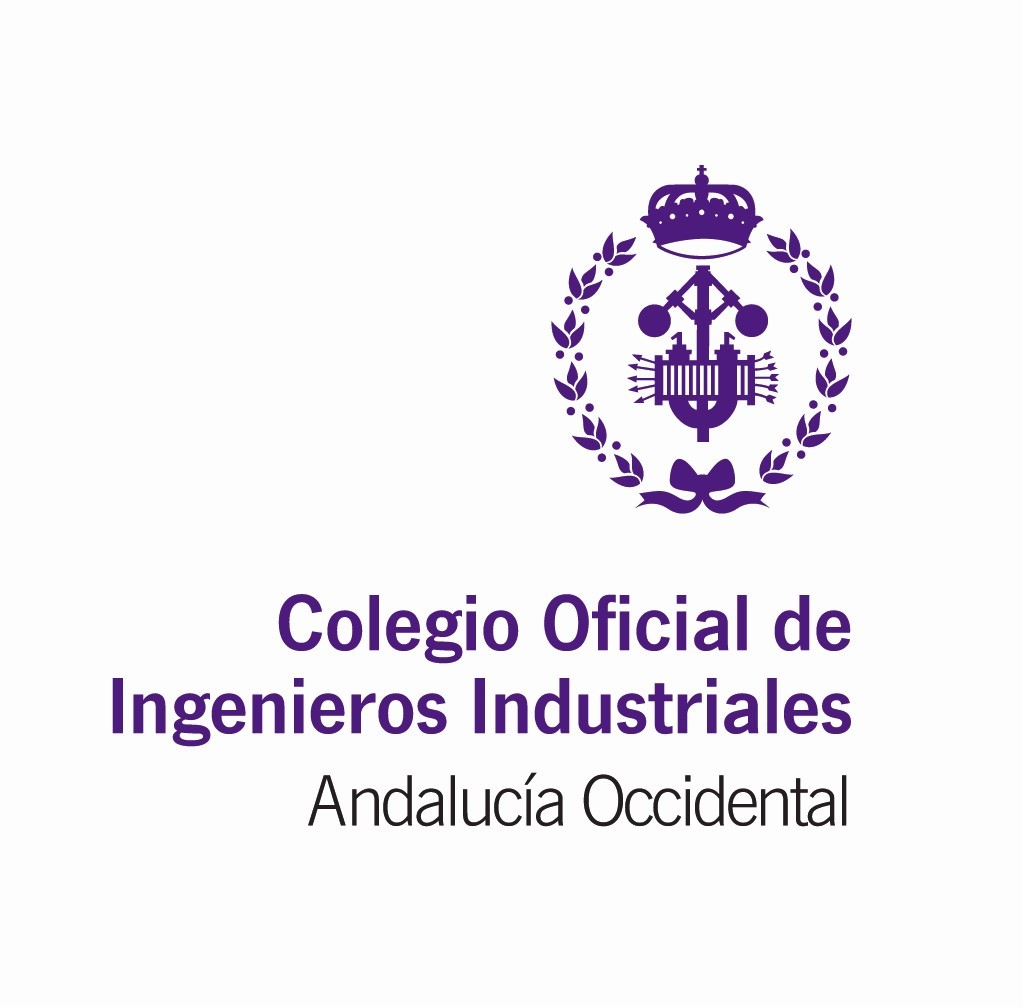 La cuota anual conjunta, obligatoria, del Colegio Oficial de Ingenieros Industriales de Andalucía Occidental y de la Asociación Territorial de Ingenieros Industriales de Andalucía Occidental, se emitirá en seis recibos bimestrales. Transcurrido el primer año de colegiación gratuita, la exención de cuota colegial por desempleo, se justifica aportando la Vida Laboral actualizada en formato PDF, a la página del Colegio www.coiiaoc.com, en el apartado de visado electrónico, los meses de Junio y Diciembre. Documentación requerida Solicitud de inscripción mediante formulario adjunto.  COLEGIADOS DE PLENO DERECHO: Original o fotocopia compulsada del título o en su defecto del resguardo de haberlo solicitado. ASOCIADOS: Original o fotocopia compulsada de certificación académica expedida por la Escuela en la que se realizó la carrera. Consulta de la Universidad del expediente académico. DNI . Foto tamaño carnet. A rellenar por el Colegio Nº de colegiado/asociado: ____________________ MENOR DE 30 AÑOS ENTRE 30 Y 35 AÑOS MAYOR DE 35 AÑOS DESEMPLEADO MAYOR DE 75 AÑOS y más de 10 años antigüedad 65 A 75 AÑOS y más de 10 años  de antigüedad RESIDENTE FUERA ANDALUCIA ORDINARIA 1 año: 0 € Hasta cumplir 30 años   15,00€ 1 año: 0 € Hasta cumplir 35 años   22,00€   1 año:0 € 2º año: 18,00€ 3º año: 29,90€ 0 €  0 € 17,40€ Bimestral 12,00€ Bimestral 29,90 € Bimestral 